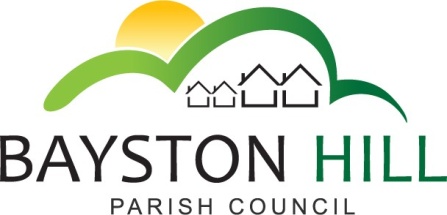 		  			  ‘protecting and improving the quality of life						        for all Bayston Hill residents’Clerk to the Council/RFO: Emma KayChairman: Cllr Fred Jones18 November 2015Minutes of an Amenities Committee Meeting held at 7.30 pm on Monday 16 November 2015 in the Memorial Hall.A73.14	LONGMEADOW PLAY AREA – Two representatives from Urban 				Recreation, the chosen contractor to undertake the improvements to the 			area, attended the meeting.		They explained the theory behind the proposed improvements to the play 			area, that it was currently disjointed, some pieces of equipment needed 			refitting, the bark needs replacing but that the equipment already there was 		in good condition.		They described the work to be done which includes: remove all equipment, 		move slide, new platform for slide, better surface underneath each item, 			move toddler swing to toddler area, repair wet pour, brighten up fence and 		add a small stand on roundabout.		There was some discussion about the existing equipment in the toddler area, 		options were discussed and it was suggested that the toddler area be 			improved in accordance with the current plan and developed further once 			some grant funding has been secured.		Questions were raised about the closing of the spring gate and whether the 		elephant springer repair would be included in the work which the 				representatives agreed to look into.Rawden Parslow arrived at 7.52 pm		Cllr Parkhurst proposed, Cllr Clarke seconded and it was RESOLVED that 		the improvements as detailed in Urban Recreation’s full quote including the 		enhancement be agreed and that a further improvement of the toddler’s area 		be considered should additional grant funding be found.		Cllr Keel asked about an independent safety check on completion and Urban 		Recreation agreed they will arrange that.		Cllr Jones queried what guarantees would come with the work and the 			representatives explained that each separate item has a different guarantee.  		The timescale was discussed, the Clerk confirmed that the notification to 			spend funds would go up the next day so assuming no negative feedback 			that they were able to start from mid December.  Assuming bad weather in 		January it was agreed that the work would most likely be done in early 			February 2016.The two representatives from Urban Recreation left the meeting at 8.02 pmA74.15	APOLOGIES – No Apologies all in attendance.A75.15	DECLARATIONS OF DISCLOSABLE PECUNIARY INTEREST – No declaration beyond those recorded in accordance with the Code of Conduct.	Cllr Parkhurst proposed, Cllr Gordon seconded and it was RESOLVED that Agenda item A80.15 be brought forward to allow the other attendees to leave after their item.A80.15	FUTURE OF THE LIBRARY SERVICE – Rawden Parslow, the Library Manager from the Central Shropshire area introduced himself to the meeting.  He explained his role in the discussions with the Oaklands/Glebe field Steering Group and the proposal for a joint use Community Building included in the development plan.  He explained the budget pressures the Library service is currently under and described the development of partnership arrangements in several towns and villages within Shropshire in an attempt to find savings.  Two are already up and running at Highley and Craven Arms with several others in the planning process at Shifnal, Broseley and Albrighton.  	Based on those already being developed he stated that he saw the Parish Council as an obvious partner in the Bayston Hill Library and was at this meeting to gauge an early opinion on the suggestion that the Parish Council take on a management role of the proposed Library.	Discussions were held about the future staffing of, funding of and services provided by the Library in its new iteration.  Rawden stated that some funding would be provided towards the staffing costs of the new Library and that savings would come from not having the responsibility for the building costs and any other related overheads.	Discussions were held about the use of volunteers, the possible provision of additional computers by the Parish Council, self service machines, the diversification of Libraries in recent years and the funding of the new building.	The Condover Parish Council representative queried whether the Library would be open more often in the future which Rawden confirmed may be possible in a multi-use building.  A user agreement was discussed as one would need to be produced for the partnership and the involvement of Condover PC was discussed.  A consultation process would also need to be undertaken prior to any decisions being made about the way ahead.	The subject of funding was discussed at length specifically for the actual building of the new Community Hub, Lucy Roberts confirmed that there had been some reassurance that the current discussion is heading towards a cost neutral build.	Cllr Parkhurst proposed, Cllr Breeze seconded and it was RESOLVED in principle that Bayston Hill Parish Council was prepared, if required to take on some responsibility for the Library within Bayston Hill as long as there would be no loss of service.	A query was made about whether the mobile Library van would remain housed at Bayston Hill, Rawden confirmed that another location would be found for it and that the mobile service was also due to be reviewed.	Cllr Tudor undertook to take the information back to Condover Parish Council at their next meeting.Rawden Parslow, Lucy Roberts and Cllr Tudor left the meeting at 8.39 pmA76.15	PUBLIC SPEAKING/QUESTIONS AT COUNCIL MEETINGS – There were no members of the public at the meeting.A77.15	MINUTES – It was proposed by Cllr Jones, seconded by Cllr Clarke and RESOLVED that the minutes of the Amenities meeting held on Monday 21 September 2015 with two minor amendments be accepted as a true record. A78.15	MATTERS ARISING – The following matters arose from the minutes of the Amenities meeting held on Monday 21 September 2015:		A18.15	Longmeadow Walk Round – All attempts to get as many 			councillors together to have a walk round of Longmeadow have thus far 			failed.		A31.15	Youth and Community Building Water Costs – Severn 			Trent Water have been in touch reference the refitting of a new water 			metre for the Youth & Community Building.  They have monitored usage 			and as a result a new invoice was issued on 28 October which has 				credited £261.17 back to the Parish Council.  Water bills for this 				building should now be more realistic.		A52.15	Lythwood Changing Rooms Refresh – Work was started on 		the changing rooms on Tuesday 10 November 2015, one will be done this 			week and the second next week so that one of the changing rooms 	remains 		usable for football teams.		Cllr Clarke confirmed that the changing rooms had been completed.		A63.15	Parish Council Chairman’s Chain – The Clerk has taken 			advice from the Town Clerk and she confirmed that the cost of links had 			increased and that whilst she used a different company that it would be a 			similar price to that quoted.		Cllr Parkhurst proposed, Cllr Gordon seconded and it was RESOLVED that 		the new links be purchased from Masons in town.  Action: Clerk.		A65.15	Planters on the Parade – The planters have now been 			removed, several of the larger, hardier plants were taken by residents 			and a small donation was received towards the replanting next year.		Cllr Mrs Whittall queried whether the work on the sensory gardens had been 		completed, Cllr Clarke stated that it was due to be completed by the end of 		November 2015.		A discussion was held about why the Parish Council was needing to pay to 		have the work done when the work was in the handymen’s schedule.  Cllr 			Clarke stated that the gardens were in need of more than weeding and 			needed a specialist to bring them back into good order.		A72.15	Parish Office Computer – The Clerk has ordered a new 			computer and it is expected to be in situ by mid to late next week.  She 			has asked the company supplying the computer to action the transfer of 			data and set it up for use.  She stated that it would be in the region of £500.A79.15	TO APPROVE AND SIGN ALL PAYMENTS – Cllr Mrs Whittall proposed, Cllr Parkhurst seconded and it was RESOLVED that all the listed payments be approved for payment.	Cllr Keel queried the cost of the job advert, but was assured that this was the cost of using Shropshire Star jobs website. A81.15	ONGOING PROJECTS – The Clerk advised councillors that she had added Parrs Pool as the next project to be looked at and that several items had now been moved to the completed projects area.  Councillors noted the ongoing projects.	Cllr Keel voiced his concerns about residents appealing in the Villager for people to take to their boats and help clear Parrs Pool of the duck weed, he stated that it was a health and safety issue and should not be encouraged.A82.15	CORRESPONDENCE – The Clerk provided councillors with several e-mails about amenity related issues including parking outside the school by large vehicles, an accident at the Parade, the Glebe Field trees and anti-social behaviour up at the skate park and BMX track.  Cllr Parkhurst proposed, Cllr Mrs Trickett seconded and it was RESOLVED that because the Clerk has dealt with them accordingly that they be noted. A83.15	EXCLUSION OF THE PRESS AND PUBLIC -  It was proposed by Cllr Mrs Whittall, seconded by Cllr Parkhurst and RESOLVED to exclude the press and public under LGA 1972 ss 100 (2), so as to discuss Confidential matters. Present:Cllrs Clarke (Chairman), Mrs Whittall, Keel, Mrs Lewis, Parkhurst, Gordon, Gouge, Mrs Trickett, Ball and Breeze.In attendance:Emma Kay – Clerk, Two representatives from Urban Recreation, Cllr Tudor – Condover Parish Council, Lucy Roberts – Community Enablement Officer, Shropshire County Council and Rawden Parslow – Central Shropshire area Library Manager.